ПРИМЕРЫ ПРАКТИЧЕСКИЙ ЗАДАНИЙ1. Запишите регулярное выражение на множестве символов {0,1}* , задающее язык, состоящий из строк, таких что строка начинается с 011 и оканчивается на 110. 011(0|1)*1102. Запишите правила вывода для грамматики, которая определяет язык L={(ac) n (cb) n | n>0}. S -> acS'S' -> acS' | cbS''S'' -> cbS'' | εЭта грамматика генерирует строки вида «ac», за которыми следует любое количество «ac» и «cb» (n > 0), причем «cb» следует после «ac».  ε в последнем правиле означает, что оно также может генерировать пустую строку.3. Определите класс грамматики и порождаемого языка по классификации Хомского: S→aA|bB; A→aA|a|b; B→bB|b|ε.4. Докажите, что язык L={0m 1 n | m,n≥0} является регулярным. 0*1*5. Выпишите для грамматики языка L={0n 1 n | n≥1} правила вывода. S->0S’S’->0S’|1S’’S’’->1S’’|ε6. Дана регулярная грамматика G=({a,b,c,@}, {S,A,B,C}, P, S), где P: S→aA|bB|ε; B→bB|cC; A→aA|cC; C→cC|aS|@. Построить для нее конечный автомат. 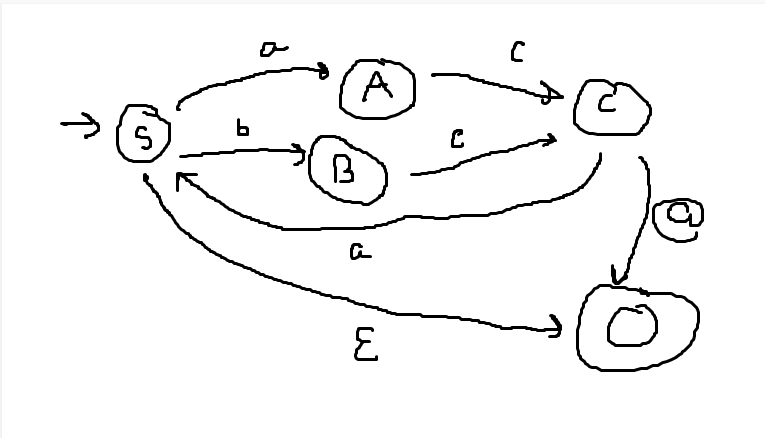 A,B,C зациклены по тем же нетерминалам7. Постройте конечный автомат, распознающий язык, включающий все возможные непустые строки, начинающиеся с единицы, за которой следует произвольное количество нулей и единиц (строка должна оканчиваться на символ конца строки). 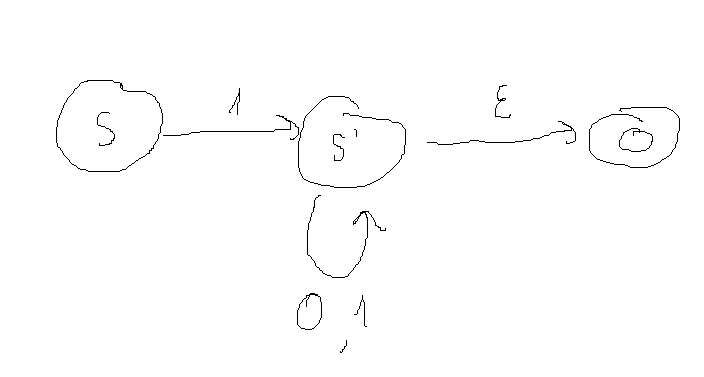 8. Постройте конечный автомат по регулярному выражению R=(a|b)(a|b)*. 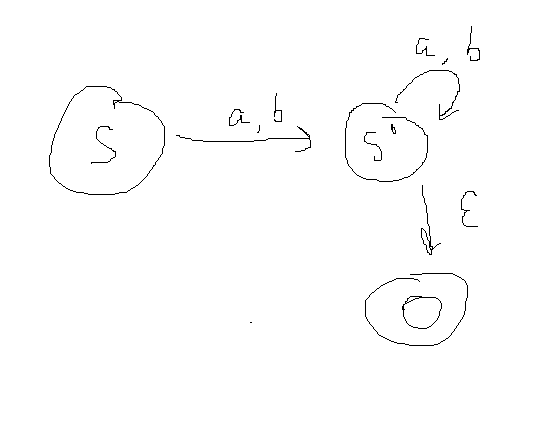 9. Дана регулярная грамматика с правилами вывода S→1C|0D; C→0D|0S|1; D→1C|1S|0. Построить для нее детерминированный конечный автомат. 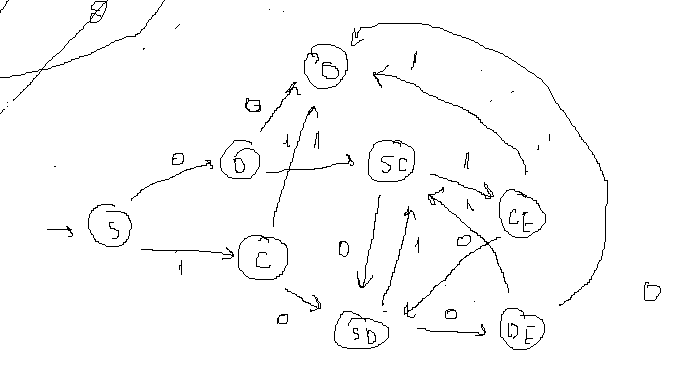 10. Опишите эквивалентную регулярную грамматику для регулярного выражения R=a(a|b)*. S->aS|aTT->aT|bT|ε11. Дана грамматика G=({a,b,+}, {S,T}, {S→T|T+S, T→a|b}, S). Постройте левосторонний вывод строки a+b+a. ST+Sa+Sa+T+Sa+b+Sa+b+Ta+b+a12. Дана грамматика G=({a,b,c,@}, {S,A,B}, {S→AB@, A→a|cA, B→bA}, S). Постройте для цепочки cabca@ нисходящее дерево разбора. 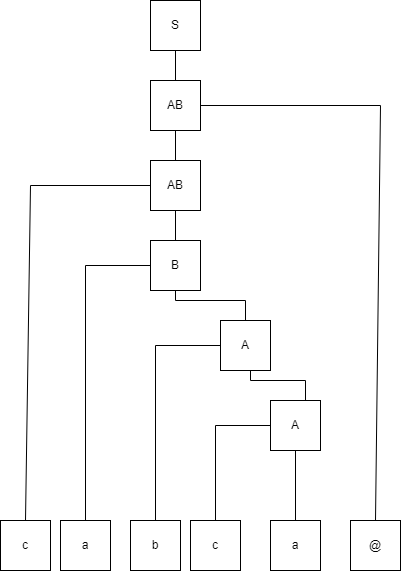 13. Дана грамматика: S→T|T+S|T−S; T→F|F*T; F→a|b. Построить вывод для цепочки a−b*a+b. S->T-SS->T+TT->F*TT->FT->FT->FF->aF->bF->aF->bST-ST-T+ST-T+TT-F*T+TF-F*T+TF-F*F+TF-F*F+Fa-F*F+Fa-b*F+Fa-b*a+Fa-b*a+b14. Дана грамматика: S→T|T+S|T−S; T→F|F*T; F→a|b. Возможен ли разбор по данной грамматике методом рекурсивного спуска? да15. Дана грамматика: S→if B then S | B=E; E→B | B+E; B→a | b. Построить нисходящим способом разбор строки if a then b=a+b+b. Sif B then Sif a then Sif a then B=Eif a then b=Eif a then b=B+Eif a then b=B+B+Eif a then b=a+B+Eif a then b=a+B+Bif a then b=a+b+Bif a then b=a+b+b(по аналогии с12)16. Дан формальный язык L={xm y n |m,n>0}. Определить КС-грамматику для данного языка и построить левосторонний вывод цепочки xxxyy. S->XS|YS|XMYNX->xY->yM->xM|εN->yN|εSXMYNxMYNxxMYNxxxMYNxxxYNxxxyNxxxyyNxxxyy17. Дана грамматика: S→ABd; A→a|cA; B→bA. Доказать принадлежность языку, описываемому данной грамматикой, цепочки cabad. SABdcABdcaBdcabAdcabad18. Дана грамматика: S→ABd; A→a|cA; B→bA. Постройте для нее таблицу прогнозов.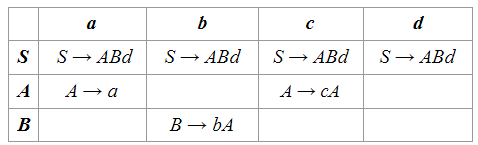 19. Дана грамматика: S→A|BS|cS; B→bB|d; A→aA|E|ε; E→e. Определите для каждого правила вывода множества first(α) и follow(X). Правило вывода S → A|BS|cS:first(A) = {a, ε}first(BS) = {b}first(cS) = {c}follow(S) = {$} (должен быть пустым символом конца ввода)Правило вывода B → bB|d:first(bB) = {b}first(d) = {d}follow(B) = {c}Правило вывода A → aA|E|ε:first(aA) = {a}first(E) = {e}first(ε) = {ε}follow(A) = {b,c,$}Правило вывода E → e:first(e) = {e}follow(E) = {c,$}важно отметить, что first и follow множества могут меняться в зависимости от ситуации, и их окончательные значения могут быть получены только после некоторого количества итераций.20. Дано правило вывода L→a{,a}. Здесь фигурные скобки означают итерацию – повторение ноль и более раз. Напишите эквивалентные правила, исключающие итерацию\